facsimile transmittal sheet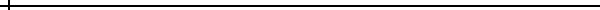 Comments: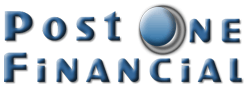 to:from:company:date:7/10/2013fax number:total no. of pages including cover:Phone number:Re:UrgentFor ReviewPlease Comment